ANALISIS PENERAPAN SAK ETAP PADA BADAN USAHA MILIK DESA (BUMDesa) “SURYA SEJAHTERA” DI DESA KEDUNGTURI KECAMATAN TAMAN KABUPATEN SIDOARJOSKRIPSI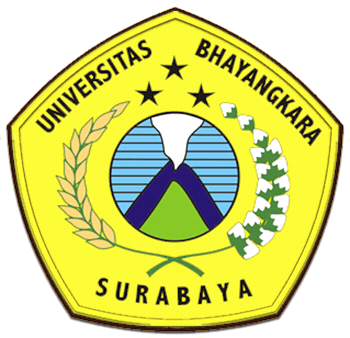 Oleh:DWI JAYANTI14023054/FEB/AKFAKULTAS EKONOMI DAN BISNISUNIVERSITAS BHAYANGKARA SURABAYA2018ANALISIS PENERAPAN SAK ETAP PADA BADAN USAHA MILIK DESA (BUMDesa) “SURYA SEJAHTERA” DI DESA KEDUNGTURI KECAMATAN TAMAN KABUPATEN SIDOARJOSKRIPSIDiajukan Untuk Memenuhi Sebagian PersyaratanDalam Memperoleh Gelar Sarjana EkonomiProgram Studi AkuntansiOleh:DWI JAYANTI14023054/FEB/AKFAKULTAS EKONOMI DAN BISNISUNIVERSITAS BHAYANGKARA SURABAYA2018